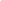 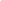 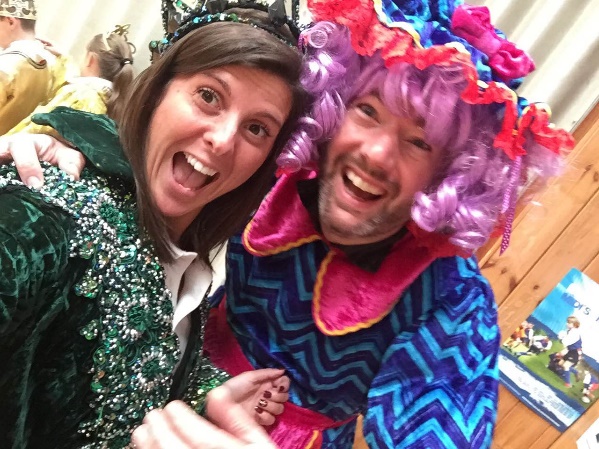 A Letter from the Bishop of Durham